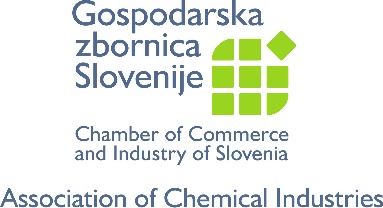 Web-Meeting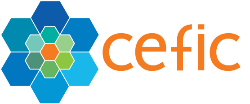 Industrial Emissions Directive – Common Waste Gas in the Chemical Sector (WGC) BREFNov 4th, 2020 10.00-11.30AGENDA10.00       1. Welcome, short introduction about the meeting, rules of conduct10.10       2. Importance of BREFs and IED to the Central EU countries in general and Slovenia         in particular (Bostjancic, Dovc, Gospodarska zbornica Slovenije)10.25       3. IED update, update other BREFs – ‘what is going on’ (Drees, Cefic) 10.30       4. WGC BREF – introduction/activities thus far (Drees, Cefic)10.35       5. Q&A10.40	    6. Short Break/set up connection to Sevilla10:45       7. Presentation by WGC BREF authors (Marty/Daginnus, JRC Sevilla)11.00       8. Q&A session WGC BREF authors11.10       9. WGC BREF: results of the view of industry, way forward11.20	    10: Q&A11:25	    11. Conclusions – messages from the CEE region to the EC/Sevilla team, action            items, next meeting, Good Bye (other topics the audience is interested in? Repeat such meeting xx times/year?)11.30       12. AdjournDial-in instructions, see next pageJoin Microsoft Teams Meeting +32 2 897 19 25   Belgium, Bruxelles/Brussels (Toll) Conference ID: 534 075 288# Local numbers | Reset PIN | Learn more about Teams | Meeting options Join with a video conferencing device 423577239@t.plcm.vc VTC Conference ID: 1259932417 Alternate VTC dialing instructions 